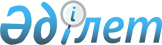 Об утверждении Инструкции по организации работы назначения и выплаты пенсий, государственных социальных пособий по инвалидности, по случаю потери кормильца, по возрасту и специальных государственных пособий
					
			Утративший силу
			
			
		
					Приказ Министерства труда и социальной защиты населения Республики Казахстан от 12.04.1999 г. N 59-п Зарегистрирован в Министерстве юстиции Республики Казахстан 28.05.1999г. за N 776. Утратил силу - приказом Министра труда и соцзащиты населения РК от 25 марта 2001г. N 17-п ~V011432



          В целях реализации Законов Республики Казахстан от 22 декабря 1998 
года N 328-1  
 Z980328_ 
  "О внесении изменений в Закон Республики Казахстан 
"О пенсионном обеспечении в Республике Казахстан", от 16 декабря 1998 года 
N 318-1  
 Z980318_ 
  "О республиканском бюджете на 1999 год", от 5 апреля 1999 
года N 365-1  
 Z990365_ 
  "О специальном государственном пособии в Республике 
Казахстан" ПРИКАЗЫВАЮ:




          1. Утвердить прилагаемую Инструкцию по организации работы назначения 




и выплаты пенсий, государственных социальных пособий по инвалидности, по 
случаю потери кормильца, по возрасту и специальных государственных пособий.
     2. Данная Инструкция вступает в силу со дня государственной 
регистрации в Министерстве юстиции Республики Казахстан. 

     Министр
     
                           ИНСТРУКЦИЯ
           по организации работы назначения и выплаты 
         пенсий, государственных социальных пособий по 
         инвалидности, по случаю потери кормильца, по 
         возрасту и специальных государственных пособий

                   РАБОТА РАЙОННЫХ (ГОРОДСКИХ) 
               ОТДЕЛЕНИЙ ГОСУДАРСТВЕННОГО ЦЕНТРА 
                        ПО ВЫПЛАТЕ ПЕНСИЙ
     





          1. По действующим делам пенсионеров и получателей государственных 
социальных пособий все соответствующие справки (в связи с продлением 
группы инвалидности, переменой места жительства и др.) и документы на 
назначение пенсий, государственного социального пособия (далее - 
госсоцпособий) и специального государственного пособия (далее - 
спецгоспособий) поступают в районные (городские) отделения 
Государственного центра по выплате пенсий (далее - ГЦВП).




          2. Все последующие индексации и повышения (перерасчеты) пенсионных 
выплат и госсоцпособий с изменением их размеров по различным причинам 
(кроме случаев пересмотра размера пособия в связи с изменением месячного 
расчетного показателя) производятся областными, городов Астаны и Алматы 
представительствами Министерства труда и социальной защиты населения 
Республики Казахстан по назначению пенсий и пособий (далее - 
представительства), по представленным районными (городскими) отделениями 
ГЦВП проектам решений в соответствии с действующим законодательством и 
нормативными правовыми актами.




          3. В случаях возникновения у пенсионеров и получателей госсоцпособий, 
спецгоспособий вопросов, связанных с подготовкой документов для назначения 
и выплатой, районные (городские) отделения ГЦВП принимают меры к их 
разрешению на местах, в необходимых случаях через представительства.




          4. Пенсионные дела и дела получателей госсоцпособий выезжающим за 
пределы страны выдаются на руки.




          5. Районными (городскими) отделениями ГЦВП производится ежемесячная 
выборка умерших пенсионеров в органах ЗАГСа.




          6. Оформление макетов новых пенсионных дел и дел получателей 
госсоцпособий и спецгоспособий производится в течение 5 рабочих дней с 
момента поступления заявления.




          7. Переезжающим внутри страны пенсионерам и получателям 
госсоцпособий, спецгоспособий на руки выдаются пенсионные дела и дела 
получателей госсоцпособий, спецгоспособий.




          8. Недополученные пенсионные выплаты, госсоцпособия, спецгоспособия и 
пособия на погребение включаются в потребность на выплату районными 
(городскими) отделениями ГЦВП, после проверки представительствами в 
соответствии с действующим законодательством.




          9. Вновь назначенные пенсионные дела и дела получателей госсоцпособий,
спецгоспособия формируются в районных (городских) отделениях ГЦВП.




          Прибывшие дела из других государств по аналогичной схеме проходят 
процедуру нового назначения.




          10. Макеты дел вновь назначенных пенсий, госсоцпособий с проектами 
решений по ним и решения о назначенном размере спецгоспособий (образец 
прилагается) районными (городскими) отделениями ГЦВП передаются в 
электронном или бумажном виде на утверждение в представительства с 
извещениями формы ПВ - для пенсий, формы ГСП - для госсоцпособий, формы 
СГП для спецгоспособий (образцы прилагаются) через областные и городов 
Астаны и Алматы отделения ГЦВП.




          Извещения формы ПВ, формы ГСП и СГП заполняются в трех экземплярах с 
приложением проектов решений:




          Два экземпляра извещений формы ПВ, ГСП и СГП с делами или проектами 
решений по ним высылаются в представительства через областные и городов 
Астаны и Алматы отделения ГЦВП.




          Для оперативного рассмотрения представительствами дел по новому 
назначению пенсий, госсоцпособий и спецгоспособий, городскими (районными) 
отделениями ГЦВП вместо макетов вновь назначенных пенсионных дел и 
госсоцпособий и спецгоспособий могут высылаться проекты решений о 
назначенном размере пенсий, госсоцпособий и спецгоспособий или 
передаваться в электронном виде.




          Третий экземпляр извещений остается в районных (городских) отделениях 
ГЦВП на контроле до возвращения второго экземпляра извещений с вновь 
назначенными делами с утвержденными или отклоненными проектами решений с 
отметкой об исполнении (и/или с замечаниями на дооформление или 
отклонении).




          Первый экземпляр извещений с отметкой об исполнении остается в 
представительствах и подшивается в папку.




          Соответствующие службы Министерства обороны, Министерства внутренних 
дел и Комитета национальной безопасности Республики Казахстан, 
Республиканской гвардии, Службы охраны Президента Республики Казахстан 
представляют выписку решения о назначенном размере спецгоспособий в 
районные (городские) отделения ГЦВП по установленной форме извещения 
(ф.ВЛ-1), образец которой прилагается.




          11. Данные новых назначенных дел хранятся в районных (городских) 
отделениях ГЦВП в компьютере в отдельной базе по пенсиям, госсоцпособиям и 
спецгоспособиям до утверждения в представительствах проектов решений о 
назначенных размерах пенсионных выплат, госсоцпособий и спецгоспособий.




          12. Областные отделения ГЦВП, получив извещения формы ПВ, ГСП и СГП с 
утвержденными или отклоненными проектами решений, делают у себя отметку о 
движении, после чего высылают в соответствующие районные (городские) 
отделения ГЦВП.




          13. Районные (городские) отделения ГЦВП, получив извещения от 
областных отделений ГЦВП, об утверждении проектов решений производят 
соответствующую обработку документов:




          - пенсионные дела и дела получателей госсоцпособий, спецгоспособий 
регистрируются в Книге регистрации с присвоением номера; 




          - данные пенсионных дел и дел получателей госсоцпособий и 
спецгоспособий сверяются с базой данных в компьютере и в необходимых 
случаях вносится соответствующая корректировка, а точные сведения о 
пенсионном деле и деле получателей госсоцпособий и спецгоспособий 
копируются в основную базу данных по отдельности;




          - открываются карточки учета (формы N 2, N 2пос) по выплате пенсий, 
госсоцпособий и спецгоспособий (лицевой счет) и далее осуществляется 
соответствующая работа по формированию списков-ведомостей на выплату 
пенсионных выплат, госсоцпособий и спецгоспособий, имеющим на это право;




          - районные (городские) отделения ГЦВП по состоявшимся до 1 апреля 
1999 года пенсионным делам и делам получателей госсоцпособий (при утере) 
выписывают удостоверения пенсионерам и получателям госсоцпособий.








                                РАБОТА ОБЛАСТНЫХ, ГОРОДОВ АСТАНЫ И 




                            АЛМАТЫ ПРЕДСТАВИТЕЛЬСТВ МИНИСТЕРСТВА 




                              ТРУДА И СОЦИАЛЬНОЙ ЗАЩИТЫ НАСЕЛЕНИЯ 




                                    ПО НАЗНАЧЕНИЮ ПЕНСИЙ И ПОСОБИЙ








          14. Макеты вновь назначаемых пенсионных дел и дел получателей 
госсоцпособий и спецгоспособий с проектами решений по ним поступают из 
районных (городских) отделений ГЦВП в представительства по извещениям 
формы ПВ, ГСП и СГП через областные отделения ГЦВП.




          15. Поступившие из областных отделений ГЦВП макеты вновь назначаемых 
пенсионных дел и дел получателей госсоцпособий и спецгоспособий с 
проектами решений по ним, с извещениями формы ПВ, ГСП и СГП регистрируются 
в представительствах по отдельности в журнале регистрации, после чего 
документы передаются на рассмотрение (проверку) специалистам 
представительства.




          16. Проверка документов по назначению пенсий, госсоцпособий и 
спецгоспособий производится областными (городов Астаны и Алматы) 
представительствами.




          17. Проверка пенсионных дел, дел получателей госсоцпособий и 
спецгоспособий, решение о назначенном размере спецгоспособий и их 
утверждение в представительствах осуществляется в течение 5-ти рабочих 
дней со дня поступления документов.




          18. В случае отказа в назначении пенсионных выплат, госсоцпособий и 
спецгоспособий представительства обязаны письменно уведомлять заявителя о 
причинах отказа и вернуть отказные дела, представленные документы на 
получение пенсий, госсоцпособий и спецгоспособий в районные (городские) 
отделения ГЦВП через областные отделения ГЦВП.




          19. Решение представительства о назначении или об отказе в назначении 
пенсии, госсоцпособий и спецгоспособий может быть обжаловано в судебном 
порядке.




          20. Первые экземпляры извещений формы ПВ, ГСП и СГП с отметкой об 
исполнении или с замечаниями остаются в представительствах и подшиваются в 
папку.




          Вторые экземпляры извещений формы ПВ, ГСП и СГП с делами или с 




утвержденными или отклоненными проектами решений с отметкой об исполнении 
(и/или с замечаниями на дооформление или отклонении) высылаются в 
областные отделения ГЦВП. 
     21. Представительства ежемесячно анализируют работу по назначению 
пенсий и пособий и готовят соответствующую информацию для вышестоящих 
органов.
     22. По вновь назначенным с 1 апреля 1999 года утвержденным делам 
пенсионеров и получателей госсоцпособий удостоверения выписываются 
представительствами, а последующие изменения в удостоверениях (образец 
удостоверения прилагается) вносятся районными (городскими) отделениями 
ГЦВП. 
    
     
(Специалисты:
 Цай Л.Г.
 Сельдемирова И.Г.)
      
      


					© 2012. РГП на ПХВ «Институт законодательства и правовой информации Республики Казахстан» Министерства юстиции Республики Казахстан
				